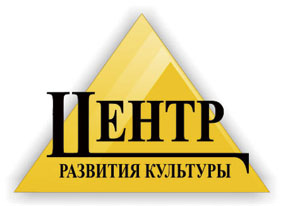          Сайт www.culturechaik.ru                  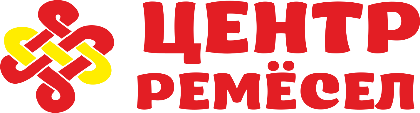 E-mail: rztnk2@yandex.ruТел. 8 (34241) 20190Межрегиональный конкурс-выставка «Именины Домового»ПОЛОЖЕНИЕ О ПРОВЕДЕНИИ	Управление культуры и молодежной политики администрации Чайковского городского округа, МАУК «Чайковский центр развития культуры», продолжая начатую деятельность по сохранению и возрождению традиций народных промыслов и ремесел, в седьмой раз проводит конкурс-выставку по созданию художественного образа народной куклы - Домового.1. Цели и задачи:- поиск и пропаганда возможных вариантов создания народной куклы;- ориентирование на семью, семейные традиции;- выявление и поддержка самобытных мастеров и умельцев.2. Участники. Принять участие в конкурсе могут все желающие: индивидуально, творческие коллективы.3. Условия конкурса.Чтобы принять участие в конкурсе, необходимо с 1 по 29 февраля 2024 г. доставить изделия ручного труда в количестве не более 3 (трёх) работ от автора или коллектива в Центр ремесел МАУК «Чайковский  центр развития культуры» по адресу: г. Чайковский, ул. Декабристов,13. Доставка производится самостоятельно.Рассматриваются различные жанры народных промыслов и декоративно-прикладного искусства, объединённые одной темой «Домовой – дух дома». На конкурс принимаются изделия, изготовленные из любых материалов в любой технике: керамика, соломка, береста, батик, резьба по дереву, изделия из ткани и т.д.К изделию, представленному на выставку, необходимо приложить этикетку (10х5 см, шрифт 14):ФИО автора или коллектива;место работы, учебы;адрес, телефон;название изделия, техника изготовления.По окончании работы конкурса-выставки авторские и коллективные работы будут возвращены владельцам.4. Подведение итогов.В рамках работы конкурса-выставки «Именины Домового», конкурсной комиссией, состоящей из  специалистов МАУК «Чайковский центр развития культуры», мастеров, имеющих звание «Народный мастер Прикамья», будут подведены итоги. По итогам конкурса-выставки состоится награждение (дипломы) авторов лучших изделий народных промыслов и ремесел в каждой номинации: 1. «Сохранение и возрождение традиций»; 2. «Декоративно-прикладное искусство»;3. «Изобразительное искусство».Татьяна Николаевна Юрьева +7 (34241) 20190, 89223383995Предоставляя изделие на конкурс, участник автоматически дает согласие на обработку персональных данных.Соблюдение персональных данных. В соответствии с требованиями статьи 9 федерального закона от 27.07.2006 г. «О персональных данных» № 152-ФЗ, предоставляя изделие для участия в конкурсе-выставке, участник подтверждает согласие на обработку МАУК «Чайковский центр развития культуры» (далее — Оргкомитет) персональных данных, включающих фамилию, имя, отчество, адрес места жительства, адрес регистрации по месту жительства, контактный(е) телефон(ы). Оргкомитету предоставляется право осуществлять все действия (операции) с персональными данными, включая сбор, систематизацию, накопление, хранение, обновление, изменение, использование, обезличивание, блокирование, уничтожение. Оргкомитет вправе обрабатывать персональные данные посредством внесения их в электронную базу данных, включения в списки (реестры) и отчетные формы, предусмотренные документами, регламентирующими предоставление отчетных данных (документов).